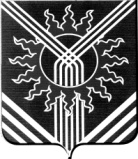 АДМИНИСТРАЦИЯ АСБЕСТОВСКОГО ГОРОДСКОГО ОКРУГАРАСПОРЯЖЕНИЕ  17.02.2020									                      №  100-РАг. АсбестО проведении мероприятий, посвященных Международному дню борьбы с наркоманией и об утверждении межведомственного Плана по подготовке и проведению мероприятий, посвященных Международному дню борьбы с наркоманией в Асбестовском городском округе в 2020 годуВ  соответствии  со статьей 16 Федерального закона от 06 октября 2003 года № 131-ФЗ «Об общих принципах организации местного самоуправления в Российской Федерации», статьей 30 Устава Асбестовского городского округа, в целях осуществления на территории Асбестовского городского округа мероприятий по формированию приверженности населения к здоровому образу жизни:  	1. Организовать и провести с 01.06.2020 по 30.06.2020 на территории Асбестовского городского округа мероприятия, посвященные Международному дню борьбы с наркоманией (26 июня).  	2. Утвердить межведомственный План по подготовке и  проведению мероприятий, посвященных Международному дню борьбы с наркоманией                   (26 июня) в Асбестовском городском округе в 2020 году (приложение № 1).3. Субъектам профилактики, реализующим мероприятия межведомственного Плана мероприятий по подготовке и проведению мероприятий, посвященных Международному дню борьбы с наркоманией в Асбестовском городском округе в 2020 году, в срок до 30 июня 2020 года представить в адрес заместителя главы администрации Асбестовского городского округа Е.В. Волковой отчет по результатам проведения Международного дня борьбы с наркоманией (26 июня) в Асбестовском городском округе в 2020 году        по форме, утвержденной настоящим распоряжением (приложение № 2).4. Настоящее распоряжение вступает в силу с даты его подписания.5. Разместить настоящее распоряжение на официальном сайте Асбестовского городского округа в сети Интернет (www.asbestadm.ru).  6. Контроль за исполнением настоящего распоряжения возложить                            на заместителя главы администрации Асбестовского городского округа                         Е.В. Волкову.Глава Асбестовского городского округа						     Н.Р. ТихоноваПриложение № 1 к распоряжению администрации Асбестовского городского округаот 17.02.2020 № 100-РАМЕЖВЕДОМСТВЕННЫЙ ПЛАНпо подготовке и проведению мероприятий, посвященных Международному дню борьбы с наркоманией (26 июня) в Асбестовском городском округе в 2020 годуПринятые в тексте сокращения: АГО - Асбестовского городского округа;ЗОЖ - здоровый образ жизни;ВИЧ - вирус иммунодефицита человека;МО МВД России «Асбестовский» - Межмуниципальный отдел Министерства внутренних дел России «Асбестовский»;ПДН - по делам несовершеннолетних;ГАУЗ СО «Городская больница город Асбест» - Государственное автономное учреждение здравоохранения Свердловской области «Городская больница город Асбест»;Филиал ГБУЗ СО СОКПБ «Южная психиатрическая больница» - Государственное бюджетное учреждение здравоохранения Свердловской области «Свердловская областная клиническая психиатрическая больница» филиал «Южная психиатрическая больница»;МБУ ЦСПП «Ковчег» - Муниципальное бюджетное учреждение по работе с молодежью «Центр социально-психологической помощи «Ковчег» Асбестовского городского округа;ГАУ СОН СО «КЦСОН г. Асбест» - Государственное автономное учреждение социального обслуживания населения Свердловской области «Комплексный центр социального обслуживания населения города Асбеста»;ГБУ СО СО «СРЦН города Асбеста» - Государственное бюджетное учреждение социального обслуживания Свердловской области «Социально-реабилитационный центр для несовершеннолетних города Асбеста»;ПАВ - поверхностно-активные вещества;КДК - консультативно-диспансерный кабинет.Отчет по результатам проведения Международного дня борьбы с наркоманией (26 июня) в Асбестовском городском округе в 2020 году*Указать какие прочие мероприятия и с каким охватом населения были проведены.  №п/пНаименование мероприятияСрокиисполненияИсполнители1234Рассмотрение на заседании Антинаркотической  комиссии Асбестовского городского округа вопросов организации и проведения Международного дня борьбы с наркоманией в  Асбестовском городском округе в 2020 годудо 24.06.2020ГлаваАсбестовского городского округаН.Р. ТихоноваРазработка ведомственных и межведомственных планов мероприятий по подготовке и проведению Международного дня борьбы с наркоманией в Асбестовском городском округе в 2020 годудо 01.06.2020Заместитель главы администрации АГОЕ.В. ВолковаПроведение активной информационной работы среди населения с участием средств массовой информации тематической направленности в рамках Международного дня борьбы с наркоманиейс 01.06.2020по 30.06.2020Начальник организационного отдела администрации АГОН.И. СвиридоваРазмещение информации о мероприятиях, проводимых в рамках Международного дня борьбы с наркоманией, на сайтах: Асбестовского городского округа; Управления социальной политики по городу Асбесту и учреждений социальной службы; Управления образованием и  образовательных организаций; учреждений по работе с молодежью, на информационных стендахс 01.06.2020по 30.06.2020Администрация АГО;Управление образованием АГО;Управление социальной политикипо г. Асбесту;Отдел физической культуры, спорта и молодежной политики администрации АГОПодготовка и распространение информационного материала по пропаганде здорового образа жизни и профилактике наркоманиис 14.06.2020по 30.06.2020Филиал ГБУЗ СО СОКПБ «Южная психиатрическая больница»Проведение работы с лицами, употребляющими наркотические вещества, совместно с инфекционным кабинетом ГАУЗ СО «Городская больница город Асбест» по обследованию больных на ВИЧ, Гепатит С, Австралийский антигенс 01.06.2020по 30.06.2020Филиал ГБУЗ СО СОКПБ «Южная психиатрическая больница»Проведение сверки по диспансерной группе на ВИЧ-инфекцию с кабинетом диспансерного наблюдения ГАУЗ СО «Городская больница город Асбест»с 01.06.2020по 30.06.2019Филиал ГБУЗ СО СОКПБ «Южная психиатрическая больница»Проведение  профилактической разъяснительной работы по профилактике наркомании на медицинских осмотрахс 01.06.2020по 30.06.2020Филиал ГБУЗ СО СОКПБ «Южная психиатрическая больница»Открытие «горячей линии» по телефону 7-82-86 по вопросам профилактики наркоманиис 01.06.2020по 30.06.2020Филиал ГБУЗ СО СОКПБ «Южная психиатрическая больница»Проведение консультации нарколога по профилактике наркоманиис 01.06.2020по 30.06.2020Филиал ГБУЗ СО СОКПБ «Южная психиатрическая больница»Оформление стенда по профилактике наркотической зависимостис 01.06.2020по 30.06.2020Филиал ГБУЗ СО СОКПБ «Южная психиатрическая больница»Проведение беседы с пациентами «Причины, симптомы, последствия наркотической зависимости»с 01.06.2020по 30.06.2020Филиал ГБУЗ СО СОКПБ «Южная психиатрическая больница»Проведение бесед по профилактике наркомании с пациентами Центра здоровья26.06.2020ГАУЗ СО «Городская больницагород Асбест»Консультирование медицинским психологом пациентов, состоящих на учёте в КДК, употребляющих ПАВ26.06.2020ГАУЗ СО «Городская больницагород Асбест»;Медицинский психолог КДКРаздача листовок по профилактике наркомании26.06.2020ГАУЗ СО «Городская больницагород Асбест»;Медицинский психолог КДКОрганизация и проведение книжных выставок в библиотеках образовательных организаций по профилактике наркоманииИюньУправление образованием АГО;Руководители ОООрганизация и проведение бесед по темам с учетом возрастных особенностей: «Жизнь без наркотиков», «Влияние наркотиков на здоровье человека», «Влияние ПАВ на здоровье подрастающего поколения», «Мы за здоровый образ жизни», «Здоровье в порядке-спасибо зарядке!», «Витамины я люблю – я здоровье укреплю!», «Вредные привычки»ИюньУправление образованием АГО;Руководители ООПроведение спортивных мероприятий: «Мы – здоровая семья»; «Мы – за здоровый образ жизни»ИюньУправление образованием АГО;Руководители ООПроведение конкурса плакатов «Мы против наркотиков!»ИюньУправление образованием АГО;Руководители ООСоздание и распространение листовок «Выбор за тобой»ИюньУправление образованием АГО;Руководители ООПроведение конкурса рисунков «Жизнь прекрасна, не трать ее напрасно»ИюньОтдел культуры администрации АГОПроведение беседы по профилактике наркомании с подростками «Мы выбираем жизнь»ИюньОтдел культуры администрации АГОПроведение акции «Живи на яркой стороне», посвященной Международному Дню борьбы с наркоманией и незаконным оборотом наркотиковИюньОтдел культуры администрации АГО;МБУК «Центр культуры и досуга им. Горького» АГОПроведение цикла книжных выставок: «На вредные привычки времени нет», «Стиль жизни - спорт»ИюньОтдел культуры администрации АГО;Центральная городская библиотекаим. А.И.ЧечулинаИзготовление и распространение информационных листовок «НаркоНЕТ.info» ИюньОтдел культуры администрации АГО;Центральная детская библиотекаПроведение цикла выставок, бесед, изготовление и раздача памяток по профилактике наркоманииИюньОтдел культуры администрации АГО;Библиотека - филиал № 2Проведение выставки - убеждения «Почему это опасно»ИюньОтдел культуры администрации АГО;Библиотека - филиал № 3Выпуск листовки «Город без наркотиков» по профилактике наркоманииИюньОтдел культуры администрации АГО;Детская библиотека - филиал № 5Проведение урока «В рабстве у безумия» по профилактике наркоманииИюньОтдел культуры администрации АГО;Библиотека - филиал № 6(п. Белокаменный)Проведение цикла книжных выставок по здоровому образу жизниИюньОтдел культуры администрации АГОРазмещение информации на информационном стенде о вреде наркотиков и необходимости вести здоровый образ жизниИюньОтдел физической культуры, спорта и молодежной политики администрации АГО;Муниципальное бюджетное учреждение «Центр социально-психологической помощи «Ковчег»Размещение информации на информационном стенде о вреде наркотиков и необходимости вести здоровый образ жизниИюньОтдел физической культуры, спорта и молодежной политики администрации АГО;Муниципальное бюджетное учреждение по работе с молодежью «Центр социально-психологической помощи «Ковчег»Проведение интерактивного занятия на тему«Наркотики. Секреты манипуляции»ИюньОтдел физической культуры, спорта и молодежной политики администрации АГО;Муниципальное бюджетное учреждение по работе с молодежью «Центр социально-психологической помощи «Ковчег»Проведение фитнес - тренинга «Мы за здоровый образ жизни»ИюньОтдел физической культуры, спорта и молодежной политики администрации АГО;Муниципальное бюджетное учреждение по работе с молодежью «Молодежный досуговый центр» Асбестовского городского округаПроведение лекции - игры «Знать, чтобы не оступиться»ИюньОтдел физической культуры, спорта и молодежной политики администрации АГО;Муниципальное бюджетное учреждение по работе с молодежью «Молодежный досуговый центр» Асбестовского городского округаТоварищеская встреча по футболу «У нас зависимость одна – СПОРТ»ИюньОтдел физической культуры, спорта и молодежной политики администрации АГО;Муниципальное бюджетное учреждение по работе с молодежью «Молодежный досуговый центр» Асбестовского городского округаПроведение часа интересных сообщений «Скажи наркотикам нет»26.06.2020Отдел физической культуры, спорта и молодежной политики администрации АГО;Муниципальное бюджетное учреждение по работе с молодежью «Центр детско-подростковый» Асбестовского городского округаПроведение конкурса стенгазет «Наркотикам – Нет»ИюньОтдел физической культуры, спорта и молодежной политики администрации АГО;Муниципальное бюджетное учреждение по работе с молодежью «Центр детско-подростковый» Асбестовского городского округаПроведение беседы «Наркотики и уголовная ответственность»ИюньОтдел физической культуры, спорта и молодежной политики администрации АГО;Муниципальное бюджетное учреждение по работе с молодежью «Центр детско-подростковый» Асбестовского городского округаПроведение деловой игры «Осторожно, наркотики!»ИюньГосударственное автономное профессиональное образовательное учреждение Свердловской области «Асбестовский политехникум»Проведение классных часов «Профилактика наркомании и пропаганда здорового образа жизни» для обучающихся 1, 2 курсов филиала, в рамках «Школы здоровья: равный обучает равного»ИюньАсбестовско-Сухоложский филиалГБПОУ СПО «СОМК»Проведение классных часов «Профилактика наркомании и употребления ПАВ» для обучающихся 3, 4 курсов филиала, с приглашением специалистов ГАУЗ СО «Городская больница город Асбест»ИюньАсбестовско-Сухоложский филиалГБПОУ СПО «СОМК»Проведение акции для населения города  Асбеста «За здоровый образ жизни!»ИюньАсбестовско-Сухоложский филиалГБПОУ СПО «СОМК»Проведение выставки стенгазет для обучающихся филиала «Мы – против наркотиков!» ИюньАсбестовско-Сухоложский филиалГБПОУ СПО «СОМК»Показ социальных видеороликов для обучающихся филиалаИюньАсбестовско-Сухоложский филиалГБПОУ СПО «СОМК»Оформление информационного стенда  «Международный День борьбы с наркоманией»ИюньАсбестовско-Сухоложский филиалГБПОУ СПО «СОМК»Организация и проведение книжной выставки по профилактике наркоманииИюньАсбестовско-Сухоложский филиалГБПОУ СПО «СОМК»Проведение конкурса рисунков «Мы за здоровый образ жизни» среди  воспитанников ГКУ СЗН СО  «СРЦН № 2 города Асбеста»  ГКУ «СРЦН № 2 города Асбеста»В течении годаУправление социальной политикипо г. АсбестуПроведение веселых стартов  среди  воспитанников  ГКУ СЗН СО «СРЦН № 2 города Асбеста» на территории центраВ течении годаУправление социальной политикипо г. АсбестуПроведение тренинга ассертивности «Умей сказать нет»   среди  воспитанников  ГКУ СЗН СО «СРЦН № 2 города Асбеста» на базе центра 20.05.2020Управление социальной политикипо г. АсбестуОрганизация встречи-беседы «Административная и уголовная ответственность за хранение, употребление и сбыт наркотических веществ» с инспектором ПДН МО МВД «Асбестовский» среди воспитанников  ГКУ СЗН СО «СРЦН № 2 города Асбеста» на базе центра27.05.2020Управление социальной политикипо г. Асбесту; инспектор ПДН  МО МВД «Асбестовский»Оформление информационного стенда «Международный День борьбы с наркоманией», «Скажи «НЕТ!»ИюньУправление социальной политикипо г. АсбестуРазмещение информации о Международном Дне борьбы с наркоманией и незаконным оборотом наркотиков на электронной страничке социальной сети «Одноклассники», Instagram ГБУ «СРЦН г. Асбеста»26.06.2020Управление социальной политикипо г. АсбестуПроведение беседы и распространение памяток родителям подростков: «Как определить употребляет ли Ваш ребенок алкоголь или наркотики»26.06.2020Управление социальной политикипо г. АсбестуРаспространение буклетов во время выхода в семьи групп риска, в семьи находящихся в  социально-опасном положении, замещающие семьи,  состоящих на учете/контроле  (по графику) «Чтобы избежать беды»; «Родителям о наркотиках»; «Какой вред наносят курительные смеси»; «Что нужно знать о наркомании: мифы и правда»ИюньУправление социальной политикипо г. АсбестуСлайд-час «Не сломай себе жизнь» (в рамках клуба «Ровесник»)июньУправление социальной политикипо г. АсбестуПроведение круглого стола с воспитанниками на тему «Имя беды – Наркотики»21.06.2020Управление социальной политикипо г. АсбестуКонкурс детских рисунков «Я честью этой дорожу» на базе центра ГБУ «СРЦН г. Асбеста»июньУправление социальной политикипо г. АсбестуПроведение акции «Без вредных привычек» на базе детской поликлиники (ул. Ладыженского, 18)июньУправление социальной политикипо г. АсбестуПросмотр видеоролика антинаркотической направленности «Что для счастья нужно?» (с воспитанниками отделения социальной реабилитации и с несовершеннолетними, состоящими на профилактическом учете)июньУправление социальной политикипо г. АсбестуВикторина «Здоровье – это здорово!» (с семьями и несовершеннолетними, находящимися под опекой)июньУправление социальной политикипо г. АсбестуСоставление и размещение статьи «Всем миром против наркотиков» на официальном сайте ГБУ «СРЦН г. Асбеста»июньУправление социальной политикипо г. АсбестуПроведение беседы с родителями детей-инвалидов с распространением памяток «Почему подростки начинают выпивать или употреблять наркотики?»июньУправление социальной политикипо г. АсбестуПроведение выставки рисунков «Мы против наркотиков» среди воспитанников ГБУ «СРЦН г. Асбеста»июньУправление социальной политикипо г. АсбестуРазмещение листовок «Сообщи, где торгуют смертью» на информационных стендах учреждений социального обслуживания ИюньУправление социальной политикипо г. АсбестуСоставление и распространение буклетов (памяток) среди граждан по противодействию незаконному распространению и немедицинскому употреблению наркотиковИюньУправление социальной политикипо г. АсбестуРазмещение на информационных стендах учреждения, сайте ГАУ СОН СО «КЦСОН г. Асбеста» ГАУСО СО «КЦСОН города Асбеста» информации (памяток, листовок) по противодействию незаконному распространению и немедицинскому употреблению наркотиков ИюньУправление социальной политикипо г. АсбестуДемонстрация фильмов, видеороликов в отделениях организаций социального обслуживания населения по профилактике наркотической зависимостиИюньУправление социальной политикипо г. АсбестуПриложение № 2 к распоряжению администрацииАсбестовского городского округаот 17.02.2020 № 100-РА№п/пГруппа мероприятийНаименование мероприятияСодержание мероприятияАудитория, количество участников1Проведение совещания и утверждение НД плана2Разработка и внедрение информационных и обучающих программ и кампаний по формированию здорового образа жизни среди различных категорий населения (детей, подростков, беременных женщин)3Подготовка работников здравоохранения, образования, социальной сферы, средств массовой информации для осуществления разъяснительной работы с населением 4Размещение социальной рекламы5Издание литературы антитабачной направленности (количество видов/количество экземпляров, тираж)6Распространение буклетов, листовок, брошюр (количество видов/количество экземпляров, тираж)7Распространение информации через СМИ (радио, телевидение, Интернет, телефонную сеть) Количество информационных материалов7.1Размещение в сети Интернет серий публикаций по профилактике наркомании. Количество серий7.2Размещение в печатных СМИ серий публикаций по профилактике наркомании (2 и более материала последовательно в одном печатном СМИ). Количество серий8Размещение информации на официальном сайте Администрации9Организация пресс-конференций, конференций10Проведение «Круглых столов»11Проведение лекций12Проведение семинаров 13Проведение бесед14Проведение консультаций15Организация конкурсов плакатов, рисунков16Анкетирование /опрос населения, результаты анкетирования*17Спортивные мероприятия18Проведение Школ по борьбе с зависимостями (количество школ/занятий/слушателей)19Спортивные мероприятия для сотрудников ТО и филиала 20Прочие мероприятия**…